Berufsfachschule BaselSearch results for "Beliebteste Belletristik"Author / TitlePlace, Editor, YearMedientypCall number / AvailabilityNumber of loans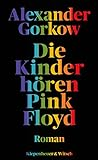 Gorkow, Alexander 1966-Die Kinder hören Pink Floyd : RomanKöln : Kiepenheuer & Witsch, [2021]BelletristikGORKavailable8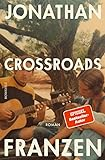 Franzen, JonathanCrossroads : RomanHamburg : Rowohlt, 2021BelletristikFRANavailable4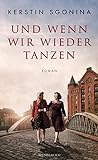 Sgonina, KerstinUnd wenn wir wieder tanzenHamburg : ROWOHLT Wunderlich, 2022BelletristikSGONavailable1